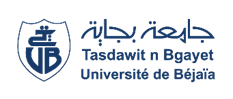 Université Abderrahmane Mira-BejaiaFaculté des Sciences Humaines et SocialesDépartement de Psychologie et OrthophoniePlanning D’Examen DROGUE ET SOCIETEDu 2 Semestre DE L’Année Universitaire 2022/2023 AdministrationL3 PYCHOLOGIE DU TRAVAILL3 PYCHOLOGIE DU TRAVAILL3 PYCHOLOGIE DU TRAVAILL3 PYCHOLOGIE DU TRAVAILL3 PYCHOLOGIE DU TRAVAILL3 PYCHOLOGIE DU TRAVAILL3 PYCHOLOGIE DU TRAVAILModulesDates & JoursHorairesEnseignant (e)s chargé (e)s des modulesGroupesLocauxDROGUE ET SOCIETE Lundi29/05/202310H30-12H00MME.AIT OUARES1-2Amphi 33DROGUE ET SOCIETE Lundi29/05/202310H30-12H00MME.AIT OUARES3-4Amphi 34DROGUE ET SOCIETE Lundi29/05/202310H30-12H00MME.AIT OUARES5Amphi 40